Fort Loramie Schools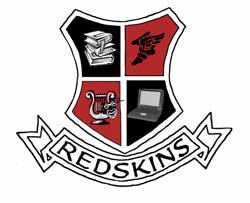 WALL OF HONORBYLAWSArticle I. PURPOSEThe purpose of the Fort Loramie Schools Wall of Honor is to recognize and honor those persons living or deceased, who, through their performance, achievements and contributions, reflect credit on the Fort Loramie Local Schools so that present-day students may find identity with the past and establish goals for the future. The Wall of Honor will reinforce and enhance a positive image inside and outside of the Fort Loramie school district, as it also strives to foster an increased sense of pride among students, faculty, administration, alumni and community members.Article II. SELECTION CRITERIA FOR FORMER FORT LORAMIE STUDENTSUnless there are unusual circumstances, an honoree shall be a graduate of Fort Loramie High School or attended at least two years at Fort Loramie High School.A period of ten years must have elapsed between graduation and eligibility for induction into the Fort Loramie Schools Wall of Honor. Recipients shall be selected based on any of the following criteria.Significant achievement while a student in the Fort Loramie SchoolsOutstanding achievement in vocational pursuitsOutstanding contributions in community and/or governmental affairsMeritorious recognition for some action taken or providedSignificant philanthropic involvementOther criteria which may be brought before the Wall of Honor committeeArticle III. SELECTION CRITERIA FOR FORMER SCHOOL STAFF OR OTHER COMMUNITY MEMBERSRecipients shall be selected based on the criteria outlined in Article II (2-6) and also qualify in either of the following criteria:Former school staff who have been an extraordinary example to others and/or who have provided extraordinary service. A minimum of five years since employed by the Fort Loramie Board of Education is required to be eligible for induction.Community members who have provided extraordinary service to the Fort Loramie Local Schools.Wall of Honor committee members are ineligible for selection during their term of service.Article IV. WALL OF HONOR COMMITTEE ORGANIZATIONThe Wall of Honor committee shall consist of a minimum of seven members including:Present Fort Loramie Local Schools superintendent or designeeBoard of Education president or designeeFort Loramie Education Foundation president or designeeCommunity representativesThe Wall of Honor committee chairperson shall be one of the community representatives selected by the Wall of Honor committee.Whenever a vacancy occurs, the Wall of Honor committee shall recommend a person to fill that vacancy following approval by the FLEF committee. Community members are to serve a four year term with a maximum of two consecutive terms.Article V. NOMINATION OF CANDIDATESEach year, the public will be given proper notice that nominations for the Wall of Honor are being accepted.  The number of inductions each year has a maximum of four.Nomination forms shall be submitted no later than June 1st to be considered for that year’s Wall of Honor induction. The Fort Loramie Education Foundation committee will submit nominations to the Wall of Honor committee by June 7th.Nominations should be submitted, in writing, to the Fort Loramie Education Foundation (P.O. Box 118, Fort Loramie, Ohio 45845).Nomination forms can be obtained at the superintendent’s office or from the Fort Loramie Local Schools web site at www.loramie.k12.oh.us.Nominations of individuals not selected will be kept an additional two years for review. Additional supporting evidence may be provided. After three years of consideration, that person’s nomination must be resubmitted or carried over by the WOH committee.Article VI. WALL OF HONOR COMMITTEE RESPONSIBILITIESA quorum must be present to transact Wall of Honor committee business, defined as the majority of committee members. It is the responsibility of the Wall of Honor committee to meet as often as is necessary to determine final inductee selections and fulfill other committee responsibilities annually as follows.After receiving that year’s final nominations, the Wall of Honor committee shall hold a screening meeting. The purpose of this meeting is to receive hardcopies of each nomination, discuss and clarify selection issues and procedures as well as confirm that the nominees’ credentials meet the criteria of articles II or III of these bylaws.Nominees whose credentials do not meet the Wall of Honor selection criteria are not considered eligible. The Wall of Honor committee chairperson shall inform those nominators accordingly.The annual inductee selection process shall consist of the following steps.Only with a majority of Wall of Honor committee members present, they will each list a maximum of 10 nominees they believe to be deserving of induction in order of most deserving to least. Points will be assigned to each list with the most deserving nominee receiving 10 points and the next most deserving receiving 9 points and so forth.The WOH chairperson, along with a witness, sums the points for each nominee listed and announces the four nominees receiving the most points.Then, through Wall of Honor committee discussion, final inductee selections will be made from those 4 highest point nominees receiving 75% or more votes to induct.If only one nominee receives the 75% yes vote, the ceremony for that inductee will be postponed until a year when there are no less than two inductees.  Special circumstances will be approved by the Fort Loramie Education Foundation.Notify inductees (or nearest family member if deceased) to confirm acceptance.It is the responsibility of the Wall of Honor committee or any volunteers to coordinate the annual induction ceremony:Schedule appropriate facility, food, refreshments, etc.Publish article with names of inductees at least 4 days in advance.Create induction ceremony agenda.Develop and order printed programs.Coordinate master of ceremonies invitation and responsibilities.Invite inductees, family members, nominators, past WOH inductees, school administration and board of education members.Article VII. REMOVAL OF WALL OF HONOR MEMBERThe Wall of Honor committee reserves the right to remove a member from the Wall of Honor based on a two-thirds vote of the Wall of Honor committee members. Removal is a serious action to only be considered in cases of flagrant conduct reflecting poorly on the Fort Loramie Local Schools.Article VIII. PROVISION FOR AMENDMENT OF BYLAWSAmendments to any of these Articles shall be made by two-thirds vote of the Wall of Honor committee and approved by a majority vote of the Fort Loramie Education Foundation committee.